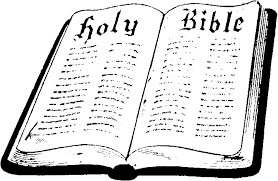 In Class WorksheetSession 5Some Themes in LukeGenuine Humanity of Jesus:  Compare 1:80 with 2:52.  What two boys are mentioned here?  (Hint:  see 1:57-66 if you aren’t sure.)  What is said about them?Jesus’ Prayer Life:  All four gospels mention that Jesus prayed, especially describing His prayer in Gethsemane.  But Luke records several specific occasions when Jesus spent time in prayer that the other gospel writers do not mention.  Look up the following verses and describe the situation:  3:21 – 5:16 – 6:12 –9:18 –  Do you see anything that seems contradictory in the first sentence of this verse?9:28-29 –11:1-4 –22:31-32 –God’s Concern for Women:  Identify the woman / women and the situation for each of the following references.2:34-35 – 2:48-49 –7:11-17 –8:1-3 –10:38-42 –13:10-17 –23:26-31 –